Комитет по стандартам ВОИС (КСВ)Восьмая сессияЖенева, 30 ноября – 4 декабря 2020 г.ПРЕДЛОЖЕНИЕ ПО НОВОМУ СТАНДАРТУ В ОТНОШЕНИИ ДАННЫХ О ПРАВОВОМ СТАТУСЕ ТОВАРНЫХ ЗНАКОВДокумент подготовлен руководителем Целевой группы по правовому статусуСПРАВОЧНАЯ ИНФОРМАЦИЯ	Комитет по стандартам ВОИС (КСВ) на своей седьмой сессии, состоявшейся в 2019 г., поручил Целевой группе по правовому статусу начать разработку предлагаемого стандарта в отношении данных о правовом статусе товарных знаков.  Этой работе был отдан приоритет по сравнению с другими направлениями деятельности в рамках задачи № 47, сформулированной следующим образом: «готовить предложения по пересмотру стандартов ВОИС ST.27 и ST.87 по мере необходимости; подготовить предлагаемый методический документ в отношении данных о правовом статусе промышленных образцов; подготовить рекомендацию по порядку обмена данными о правовом статусе товарных знаков между ведомствами промышленной собственности; оказать помощь Целевой группе по XML для ПС в разработке XML-компонентов данных событий, касающихся правового статуса».  Руководителем Целевой группы является Международное бюро.  (См. пункты 111 и 112 документа CWS/7/29.)ПРЕДЛАГАЕМЫЙ СТАНДАРТ	Целевая группа по правовому статусу подготовила проект рекомендации по обмену данными о правовом статусе товарных знаков для рассмотрения и принятия КСВ в качестве нового стандарта ВОИС.  Этот проект приводится в приложениях к настоящему документу.  Международное бюро рекомендует присвоить новому стандарту номер ST.61, поскольку номера других стандартов ВОИС, касающихся товарных знаков, также относятся к шестому десятку.  Номера других стандартов о правовом статусе оканчиваются на семерку (27 и 87), однако номер ST.67 уже занят стандартом по электронной обработке изобразительных элементов товарных знаков.	Предлагаемый стандарт разработан по образцу двух стандартов ВОИС, а именно ST.27 для данных о правовом статусе патентов и ST.87 для данных о правовом статусе промышленных образцов.  Проект нового стандарта призван решать аналогичную задачу.  Так, наличие актуальной, надежной и понятной информации о правовом статусе прав промышленной собственности (ПС) позволит лучше понять ландшафты прав ПС.  В настоящее время из-за различий в национальном и региональном законодательстве и практике работы в области товарных знаков ведомства промышленной собственности (ВПС) предоставляют соответствующую информацию в различных форматах и на разных языках, непоследовательно и в разное время. Поэтому стандартизированная модель, единообразно описывающая правовой статус заявки на товарных знак и собственно зарегистрированного знака, является чрезвычайно востребованной.	Предлагаемый стандарт призван способствовать эффективному обмену единообразными данными о правовом статусе товарных знаков на уровне ВПС.  Он должен упростить доступ к этим сведениям для пользователей информации о ПС, ВПС, поставщиков данных о ПС, широкой общественности и других заинтересованных сторон.  Целью предлагаемого стандарта является улучшение глобальной доступности, надежности и сопоставимости данных о правовом статусе товарных знаков в рамках регистрационных систем, включая Мадридскую систему.	В русле логики действующих стандартов ВОИС ST.27 и ST.87, проект нового стандарта выработан с использованием аналогичного базового подхода: универсальная модель делопроизводства, в общем плане описывающая практику делопроизводства по товарным знакам ВПС разных стран; категории, характеризующие группы событий, объединенных общей темой; ключевые события, характеризующие самые существенные и актуальные примеры общепринятой практики в рамках категории; и детальные события, характеризующие конкретные методы работы, используемые многими ВПС.  В результате мы имеем единый подход ко всем видам данных о правовом статусе прав ИС, что уменьшает нагрузку на ведомства и пользователей.	Формулировки, описывающие модель делопроизводства, категории и события, адаптированы к контексту товарных знаков, однако большая часть терминологии, разработанной для стандартов ST.27 и ST.87 с целью единообразной характеристики различной национальной практики, сохранена.  Проект нового стандарта и приложений к нему представлен в приложении к настоящему документу.	Если говорить предметно, действующий стандарт ВОИС ST.87 наиболее близок к новому стандарту, поскольку системы товарных знаков ближе к системам регистрации промышленных образцов, чем к патентным системам.  Одна из категорий 
стандарта ST.27 (категория G. Охрана по истечении срока действия права ПС) отсутствует как в стандарте ST.87, так и в предлагаемом новом стандарте по той причине, что она не актуальна для образцов и товарных знаков.  Аналогичным образом в предлагаемом стандарте не используется несколько детальных событий, которые не применимы к товарным знакам, например событие «A11. Предварительная заявка подана», указанное в стандарте ST.27.  В остальном буквенные обозначения категорий и нумерация событий остались такими же.  Для сохранения единообразия со стандартами ST.27 и ST.87 сохранены пробелы в нумерации в тех случаях, когда из предлагаемого стандарта исключено то или иное событие: это сделано для того, чтобы – в качестве примера – событие «A12. Национальная или региональная заявка подана» имело один и тот же порядковый номер во всех трех стандартах о правовом статусе.СВЯЗЬ С ОБЩИМИ ОБОЗНАЧЕНИЯМИ ПРАВОВОГО СТАТУСА тз5	В 2018 г. Группа пяти ведомств по товарным знакам (ТЗ5) опубликовала результаты своего проекта по созданию общих обозначений правового статуса (CSD) с целью описания текущего правового статуса товарных знаков и заявок на них.  Каждое из 15 обозначений правового статуса включает в себя текст и иконку, иллюстрирующую тот или иной статус, например «ожидает экспертизы», «опубликована для подачи возражений», «выдана и действительна» или «отозвана/отпавшая».	Целевая группа по правовому статусу установила, что проект по созданию CSD ТЗ5 и предлагаемый новый стандарт ВОИС преследуют разные цели.  Иконки CSD предназначены для широкой людской аудитории и служат удобным наглядным средством для обозначения текущего статуса.  Предлагаемый же стандарт ВОИС фиксирует подробную хронологию событий, связанных с правовым статусом, в машиночитаемом формате как для автоматизированной обработки, так и для профессионального использования человеком.  Таким образом, две концепции удовлетворяют разные потребности сообщества ИС, дополняя друг друга.	Международное бюро и члены ТЗ5 работают над картированием системы CSD ТЗ5 и предлагаемого стандарта ВОИС с тем, чтобы проиллюстрировать совместимость двух систем.  Результат этой работы планируется довести до сведения ВПС по мере того, как Целевая группа по правовому статусу завершит все необходимые действия.ПЛАНЫ ПО СОВЕРШЕНСТВОВАНИЮ СТАНДАРТОВ	События, связанные с лицензированием, в категории S предлагаемого стандарта заимствованы из стандартов ST.27 и ST.87, даже если часть из них могут и не применяться к товарным знакам.  Не секрет, что категория S – одна из областей, требующих модернизации, в том числе в стандартах ST.27 и ST.87.  Целевая группа пришла к выводу, что пересмотр категории S должен проводиться последовательно по всем трем стандартам для сохранения их единообразия.  Целевая группа планирует заняться этим в следующем году с тем, чтобы вынести предложения по пересмотру на следующую сессию КСВ.	Для воплощения в жизнь требований в отношении данных о правовом статусе, описанных в проекте нового стандарта, необходимо разработать XML-компоненты для хранения и обработки такой информации.  Целевая группа по правовому статусу будет помогать Целевой группе по XML для ПС в разработке XML-компонентов для данных о правовом статусе товарных знаков в рамках предлагаемого стандарта, а также данных о правовом статусе промышленных образцов для стандарта ST.87.  Тем более, что эта возможность уже предусмотрена в формулировке задачи № 47: «оказать помощь Целевой группе по XML для ПС в разработке XML-компонентов данных событий, касающихся правового статуса».  Целевая группа по правовому статусу планирует заняться этим в следующем году.	КСВ предлагается:	(a)	принять к сведению информацию, изложенную в настоящем документе;	(b)	рассмотреть и утвердить предлагаемое название нового стандарта – стандарт ВОИС ST. 61 «Рекомендация по обмену данными о правовом статусе товарных знаков», который воспроизводится в приложении к настоящему документу; и	(c)	рассмотреть и принять новый предлагаемый стандарт ВОИС ST. 61, воспроизведенный в приложении к настоящему документу.[Приложение следует]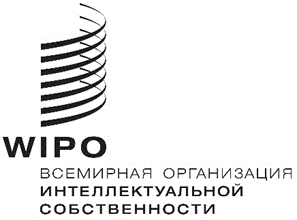 RCWS/8/4CWS/8/4CWS/8/4оригинал:  английскийоригинал:  английскийоригинал:  английскийдата: 19 октября 2020 г.дата: 19 октября 2020 г.дата: 19 октября 2020 г.